МУНИЦИПАЛЬНОЕ ОБРАЗОВАНИЕ ГОРОД УРАЙХанты-Мансийский автономный округ-ЮграАдминистрация ГОРОДА УРАЙ628285, микрорайон 2, дом 60,  г.Урай,                                                                              тел. 2-23-28,2-06-97 Ханты-Мансийский автономный округ-Югра,                                                                           факс(34676) 2-23-44                                                          Тюменская область                                                                                                                       E-mail:adm@uray.ruПояснительная запискак проекту постановления  администрации города Урай «О внесении изменений в муниципальную программу «Проектирование и строительство инженерных систем коммунальной инфраструктуры в городе Урай»на 2014-2020 годы»  В соответствии со статьей 179 Бюджетного кодекса Российской Федерации, постановлением администрации города Урай от 25.06.2019 №1524 «О муниципальных программах муниципального образования городской округ город Урай», Решения Думы города Урай от 30.05.2019 года №31 «О бюджете городского округа город Урай на 2019 и плановый период 2020 и 2021 годов», письма ГРБС б/н  от 07.07.2019 в муниципальную программу вносятся изменения.На 2019 год:Исключается из программы объект  - «Реконструкция подземного газопровода к производственной базе ООО «Алекс»» с финансированием в сумме 1 609,5 тыс. руб. (средства местного бюджета). Перераспределена экономия средств местного бюджета, в результате проведения торгов на СМР, между объектами программы:- «Инженерные сети по улице Брусничная в г. Урай» – уменьшается объем финансирования  на  143,6 тыс. руб. и составляет 570,4 тыс. руб. – местный бюджет;- «Инженерные сети микрорайона 1 «А», г. Урай» - увеличивается финансирование  на 143,6 тыс. руб. и составляет 71 677,3 тыс. руб. (в том числе 53 650,3 тыс. руб. – окружной бюджет, 18 027,0 тыс. руб. – местный бюджет).В результате изменений объем финансирования по программе на 2019 год уменьшен на сумму 1 609,5 тыс. руб. и составляет 75 242,2 тыс. руб., в том числе 53 650,3 тыс. руб. – средства окружного бюджета, 21 591,9 тыс. руб. – средства местного бюджета.В связи с исключением из программы объекта «Реконструкция подземного газопровода к производственной базе ООО «Алекс»» корректируются целевые показатели муниципальной программы на 2019 год, в сторону уменьшения. Протяженность подземного газопровода составляла 0,55 км, с учетом корректировки целевой показатель «Протяженность инженерных сетей и систем» на 2019 год составил 1 063,24 км, целевой показатель «Удельный вес вновь построенных инженерных сетей к общему количеству инженерных сетей (нарастающим итогом)» составляет 2,19%.В паспорт муниципальной программы внесены соответствующие изменения (строки 9, 11). В таблице 1:по строке 2 уменьшается протяженность сетей на 0,55 км и составляет 1 063,24 км. По строке 3 уменьшается удельный вес вновь построенных инженерных сетей к общему количеству инженерных сетей  и составляет 2,19%.В таблице 2:по мероприятию 2 «Строительство инженерных систем  инженерной инфраструктуры в целях обеспечения инженерной подготовки земельных участков для жилищного строительства» на 2019 год уменьшено финансирование на 1 609,5 тыс. руб., в результате изменений объем финансирования по мероприятию на 2019 год составляет 75 242,2 тыс. руб., в том числе 53 650,3 тыс. руб. – средства окружного бюджета, 21 591,9 тыс. руб.  - средства местного бюджета;В таблице 4:по строке 2 «Строительство инженерных систем  инженерной инфраструктуры в целях обеспечения инженерной подготовки земельных участков для жилищного строительства» по объекту «Инженерные сети микрорайона 1 А, г.Урай» увеличено финансирование на 143,6 тыс. руб. и составляет 136 652,8 тыс. руб., по объекту «Инженерные сети по улице Брусничная в г. Урай» уменьшено финансирование на 143,6 тыс. руб. и составляет 2 570,3 тыс. руб., исключен объект «Реконструкция подземного газопровода к производственной базе ООО «Алекс»» с финансирование в сумме 1 609,5 тыс. руб.В приложении 4 к муниципальной программе откорректирован «План строительства инженерных систем на 2019 год».           Итого общий объем финансирования по программе уменьшается на 1 609,5 тыс. рублей и составляет 231 554,1 тыс. рублей, в том числе:2014 год – 28 011,9 тыс. рублей,2015 год – 20 933,0 тыс. рублей,2016 год – 27 171,5 тыс. рублей,2017 год – 39 023,0 тыс. рублей,2018 год – 41 172,5 тыс. рублей,2019 год – 75 242,2 тыс. рублей,2020 год – 0,0 тыс. рублей.Заместитель главы города Урай							              И.А.КозловИсполнитель: Семенюк Юлия Леонидовна, тел.:3-19-54, доб. 449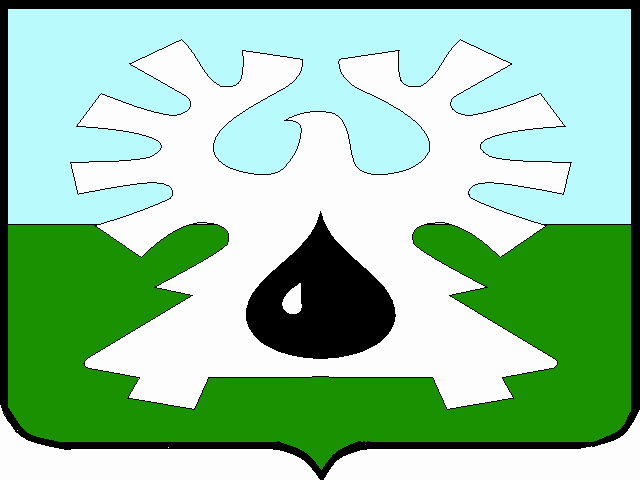 